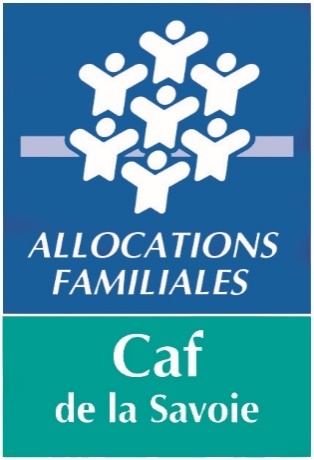 AIDE AU CALCUL DES RESSOURCES A RETENIR EN ACTION SOCIALE (EAJE)03/03/2020Mode opératoire pour utiliser le supportJe demande l’avis d’imposition de l’allocataire et/ou son concubin en fonction de la situation familiale,Je demande la situation professionnelle de l’allocataire et / ou son conjoint,Je détermine grâce à la situation professionnelle si je dois appliquer un abattement ou une mesure de neutralisation. Pour cela, je me rends aux pages 3 et 4 du support,Si je dois appliquer l’une de ces mesures, je retiens la lettre associée à la mesure (A, B, ou C),Je me rends ensuite aux pages 6 et suivantes pour déterminer les revenus à prendre en compte,Si je dois appliquer une mesure, je m’assure que les revenus retenus le permettent grâce à la colonne de droite du tableau débutant page 6.Exemple : L’allocataire est isolé. Sur son avis d’imposition, je retrouve les revenus suivants :Salaires : 12 650 €Pensions, retraites, rentes : 8 025 €Il est au chômage indemnisé au titre de l’Are depuis le 15/10/2020 sans activité professionnelle. Il a le droit.1ère étape : En regardant les pages 3 et 4, je sais que mon allocataire a le droit à un abattement de 30 % (lettre A) à partir du mois de décembre 2020 sur ses revenus d’activités + les indemnités journalières de maladie,2nde étape : Maintenant, je regarde le tableau page 6.Je vois que les salaires (en haut de la page) ont le droit à l’abattement de la lettre A.En revanche, les pensions, retraites, rentes (en bas de la page 6) ne permettent pas d’abattement.Donc, je dois déduire un abattement de 30% sur les salaires mais pas sur les pensions, retraites, rentes.PJ jointes en annexes : - Guide @doc avis d’imposition- Exemple ASDIR- 4 avis d’imposition pour exercicesLes abattements sociauxDéfinitions :Abattement : La perte d'un revenu d'activité compensée, en partie, par un autre revenu ouvre droit à un abattement de 30 % sur les revenus d'activité perçus au cours de l'année de référence.Cet abattement s'effectue sur les seuls revenus d'activité de la personne concernée. Neutralisation : La perte d'un revenu d'activité sans revenu de remplacement, ou avec la perception de certains revenus, permet d'appliquer une exclusion des revenus d'activité dans le calcul de la base ressources.Cette exclusion s'effectue sur les revenus de la personne concernée. Attention : 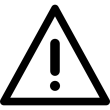 Un seul abattement social est possibleEn cas de cumul, voici l’ordre de priorité : C, B et pour finir ALes ressourcesAttention : La copie écran de CDAP est opposableLe tableau n’est pas exhaustifPour les revenus des travailleurs indépendants (Bic, Bnc...), lorsque nous avons deux lignes avec des natures de revenus identiques, retenir la deuxième ligne (si abattement prendre la ligne du dessous)En cas de séparation ou de décès, ne pas retenir les revenus du conjoint/concubin qui a quitté le foyerEn cas de famille recomposée, au moment du calcul de la participation de la famille, prendre en compte les ressources des deux membres du coupleSi présence d’une mention « avis partiel » ou « partiel » sur l’avis d’imposition, cela signifie que l’allocataire a eu deux avis d’imposition pour la même année (mariage, pacs, divorce, décès…). Il faut réclamer les deux.Les avis de situation déclarative à l’impôt sur le revenu (ASDIR) sont valablesNature des revenus :Intitulé avis impositionQue retenir ?Droit à un abattement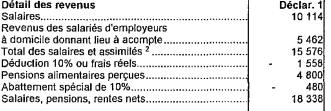 Retenir la ligne « salaires » (10114€)Retenir la ligne « revenus des salariés d’employeurs à domicile tenant lieu d’acompte » (5462€)A ou B ou CA ou B ou C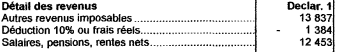 Retenir la ligne « autres revenus imposables » (13837€)B ou C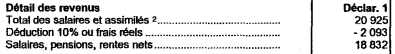 Retenir la ligne « total des salaires et assimilés » (20925€) quand elle est seuleA ou B ou C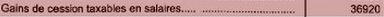 Retenir la ligne « gains de cession taxables en salaires » (36920€)A ou B ou C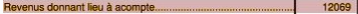 Retenir la ligne « revenus donnant lieu à acompte » (12069€)A ou B ou C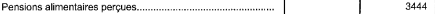 Retenir la ligne « pensions alimentaires perçues » (3444€)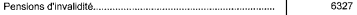 Retenir la ligne « pensions d’invalidités » (6327€)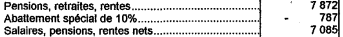 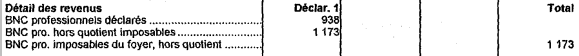 Retenir la ligne « pensions, retraites, rentes » (7872€)Retenir la ligne « BNC pro. Imposables du foyer, hors quotient » (1173€)Pas de mesure A ou B ou C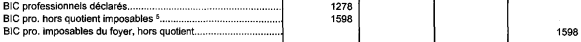 Retenir la ligne « BIC pro imposables    du foyer, hors quotient » (1598€)A ou B ou C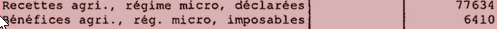 Retenir la ligne « Bénéfices agri., rég. Micro, imposables » (6410€)A ou B ou C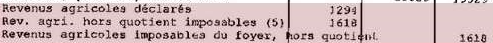 Retenir la ligne « revenus agricoles hors quotient imposables » (1618€)A ou B ou C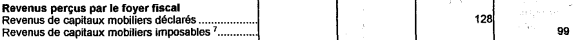 Retenir la ligne « revenus de capitaux mobiliers imposables » (99€)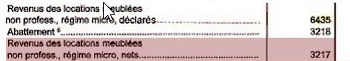 Retenir la ligne « Revenus des locations meublées non profess., régime micro, nets » (3217€)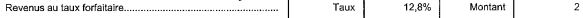 Retenir la ligne « revenus au taux forfaitaire » (2€)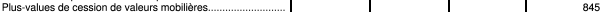 Retenir la ligne « plus-values de cession de valeurs mobilières » (845€)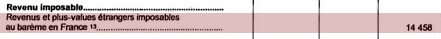 Retenir la ligne « revenus et plus-values étrangers imposables au barème en France » (14458€)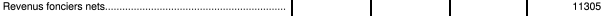 Retenir la ligne « revenus fonciers nets » (11305€)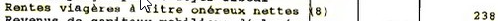 Retenir la ligne « rentes viagères à titre onéreux nettes » (238€)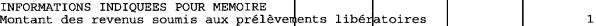 Retenir la ligne « montant des revenus soumis aux prélèvements libératoires » (1€)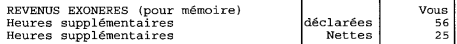 Retenir la ligne « Heures supplémentaires déclarées » (56€)A ou B ou CCharges à déduire :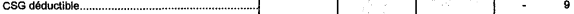 Soustraire la ligne « CSG déductible » (9€)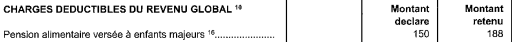 Soustraire le montant retenu (188€) 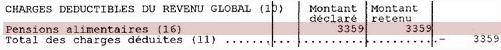 Soustraire la ligne « pensions alimentaires » montant retenu (3359€)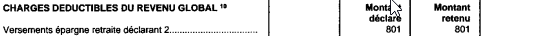 Soustraire la ligne « Versements épargne retraite » et le montant retenu (801€)Revenus à ignorer :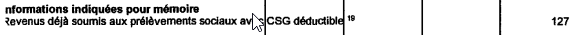 Ne pas en tenir compte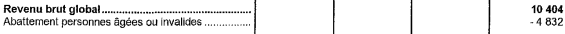 Ne pas tenir compte de cet abattement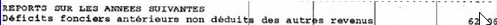 Ne pas tenir compte des déficits antérieurs